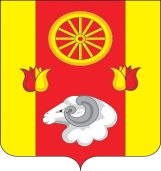 РОССИЙСКАЯ ФЕДЕРАЦИЯ
РОСТОВСКАЯ ОБЛАСТЬ РЕМОНТНЕНСКИЙ РАЙОНМУНИЦИПАЛЬНОЕ ОБРАЗОВАНИЕ«ПРИВОЛЬНЕНСКОЕ  СЕЛЬСКОЕ ПОСЕЛЕНИЕ»АДМИНИСТРАЦИЯ ПРИВОЛЬНЕНСКОГО СЕЛЬСКОГО ПОСЕЛЕНИЯПОСТАНОВЛЕНИЕ    18.12.2017 года                                       №87                                     п. Привольный  В целях реализации в 2018-2022 годы на территории муниципального образования «Привольненское сельское поселение» приоритетного проекта «Формирование комфортной  городской среды», в соответствии Федеральным законом от 06.10.2003г. №131-ФЗ «Об общих принципах организации местного самоуправления в Российской Федерации», Постановлением Правительства Российской Федерации от 10.02.2017г. № 169 «Об утверждении Правил предоставления и распределения субсидий из федерального бюджета бюджетам субъектов Российской Федерации на поддержку государственных программ субъектов Российской Федерации и муниципальных программ формирования комфортной городской среды, Уставом муниципального образования «Привольненское    сельское поселение», ПОСТАНОВЛЯЮ:1. Утвердить Порядок и сроки представления, рассмотрения и оценки предложений граждан и организаций о включении общественной территории, подлежащей благоустройству, в муниципальную программу «Формирование комфортной городской среды на 2018-2022 год» на территории муниципального образования «Привольненское  сельское поселение» (Приложение 1).
2. Постановление вступает в силу со дня его официального обнародования.3.Контроль исполнения данного постановлению оставляю за собой.
Глава АдминистрацииПривольненского сельского поселения                                           В.Н.МироненкоПриложениек постановлению АдминистрацииПривольненского   сельского поселенияот 18.12.2017 № 87
Порядок и сроки представления, рассмотрения и оценки предложений граждан и организаций о включении общественной территории, подлежащей благоустройству, в муниципальную программу «Формирование комфортной городской среды» на территории муниципального образования «Привольненское    сельское поселение» на 2018-2022 годы»Общие положения
1.1. Настоящий Порядок разработан в соответствии с Федеральным законом от 06.10.2003 № 131-03 «Об общих принципах организации местного самоуправления в Российской Федерации», в целях представления, рассмотрения и оценки предложений граждан и организаций о включении общественной территории, подлежащей благоустройству, в муниципальную программу «Формирование комфортной городской среды» на территории муниципального образования«Привольненское    сельское поселение» на 2018-2022годы» 
1.2. В обсуждении проекта принимают участие граждане, проживающие на территории муниципального образования «Привольненское    сельское поселение», и организации, зарегистрированные на территории муниципального образования
«Привольненское    сельское поселение».1.3. Результаты внесенных предложений носят рекомендательный характер.
2. Формы участия граждан, организаций в обсуждении.
2.1. Заявки от граждан и организаций о включении общественной территории, подлежащей благоустройству, в муниципальную программу «Формирование комфортной городской среды» на территории муниципального образования «Привольненское    сельское поселение» подаются в письменной форме или в форме электронного обращения, согласно приложению № 1 к настоящему Порядку.
3. Порядок и сроки внесения гражданами и организациями предложений.
3.1. Представленные для рассмотрения и оценки предложения граждан и организаций о включении общественной территории, подлежащей благоустройству, в муниципальную программу «Формирование комфортной городской среды» на территории муниципального образования «Привольненское    сельское поселение» принимаются после опубликования проекта муниципальной программы «Формирование комфортной городской среды» на территории муниципального образования «Привольненское    сельское поселение» (со сроком обсуждения не позднее 30 дней со дня ее опубликования).3.2. Представленные для  рассмотрения и оценки предложения граждан и организаций о включении общественной территории, подлежащей благоустройству, в муниципальную программу «Формирование комфортной городской среды» на территории муниципального образования «Привольненское    сельское поселение» принимаются от граждан и представителей организаций. Одновременно с предложениями представляется протокол общего собрания от организации.
3.3. Предложения принимаются Администраций муниципального образования «Привольненское    сельское поселение» в рабочие дни с 9.00 часов до 16.00    (перерыв с 13.00 -14.00) по адресу:347490, Ростовская область, Ремонтненский район, п. Привольный  , ул. Советская, 21.Телефон для справок:36-2-43 email sp32346@donpac.ru
4. Порядок рассмотрения предложений граждан и организаций.
4.1. Для обобщения и оценки предложений граждан и организаций о
включении общественной территории, подлежащей благоустройству, в муниципальную программу «Формирование современной городской среды» на территории муниципального образования «Привольненское    сельское поселение» постановлением главы Администрации муниципального образования «Привольненское    сельское поселение» создается общественная комиссия, в состав которой включаются представители администрации муниципального образования
«Привольненское    сельское поселение», представители партий и общественных движений, иные лица.4.2. Предложения граждан и организаций, поступающие в общественную комиссию, подлежат обязательной регистрации.
4.3. Представленные для рассмотрения и оценки предложения граждан и организаций о включении общественной территории, подлежащей благоустройству, в муниципальную программу «Формирование комфортной городской среды» на территории муниципального образования «Привольненское    сельское поселение», поступившие с нарушением порядка, срока и формы подачи предложений, по решению общественной комиссии, могут быть оставлены без рассмотрения.
4.4. По итогам рассмотрения каждого из поступивших предложений
общественная комиссия принимает решение о рекомендации его к принятию либо отклонению.
4.5. По окончании принятия представленных для рассмотрения и оценки предложений граждан и организаций о включении общественной территории, подлежащей благоустройству, в муниципальную программу «Формирование комфортной городской среды» на территории муниципального образования «Привольненское    сельское поселение» общественная комиссия готовит
заключение.
Заключение содержит следующую информацию:
-общее количество поступивших предложений;- количество и содержание поступивших предложений, оставленных без рассмотрения;
- содержание предложений, рекомендуемых к отклонению;
- содержание предложений, рекомендуемых для одобрения.
4.6. Представленные для рассмотрения и оценки предложения граждан и организаций о включении общественной территории, подлежащей благоустройству, в муниципальную программу «Формирование комфортной городской среды» на территории муниципального образования «Привольненское    сельское поселение» по результатам заседания общественной комиссии включаются в проект муниципальной программы муниципального образования «Привольненское    сельскоепоселение» «Формирование комфортной городской среды на территории муниципального образования «Привольненское    сельское поселение».
4.7.Представители заинтересованных лиц, уполномоченные на представлениепредложений, согласование дизайн-проекта благоустройства общественной территории, подлежащей благоустройству, муниципального образования «Привольненское    сельское поселение», а также на участие в контроле, в том числе промежуточном, и приемке работ по благоустройству общественной территории вправе участвовать при их рассмотрении в заседаниях общественной комиссии.
4.8. По просьбе представителей заинтересованных лиц, уполномоченных на представление предложений, направивших письменные предложения о включении общественной территории, подлежащей благоустройству, в муниципальную программу «Формирование комфортной городской среды» на территории муниципального образования «Привольненское    сельское поселение», в письменнойили устной форме сообщается им о результатах рассмотрения их предложений.         Приложение №1к Порядку представления, рассмотрения и оценки
предложений граждан и организаций о включении 
общественной территории, подлежащей 
благоустройству, в муниципальную программу
«Формирование комфортной городской среды»
на территории муниципального образования
«Привольненское    сельское поселение» на 2018-2022 г.ПРЕДЛОЖЕНИЕ
по включению общественной территории, подлежащей благоустройству, в муниципальную программу «Формирование комфортной городской среды» на территории муниципального образования «Привольненское    сельское поселение» на 2018-2022 годы.Содержание предложенияФамилия, имя, отчество представителя.
__________________________________________________________________________________________________________________
Дата и номер общего собрания ______________________________________________________________
Адрес __________________________________________________________________
Личная подпись и дата _____________________________________________
Даю согласие на обработку моих персональных данных в целях рассмотрения и включения предложений в муниципальную программу «Формирование комфортной городской среды» на территории муниципального образования «Привольненское    сельское поселение» на 2018-2022 годы в рамках приоритетного проекта «Формирование комфортной городской среды» в соответствии с действующим законодательством.
Персональные данные, в отношении которых дается настоящее согласие, включают данные, указанные в настоящих предложениях. Действия с персональными данными включают в себя: обработку (сбор, систематизацию, накопление, хранение, уточнение, обновление, изменение), использование, распространение, обеспечение, блокирование, уничтожение. Обработка персональных данных: автоматизация с использованием средств вычислительной техники, без использования средств автоматизации. Согласие действует с момента подачи данных предложений в муниципальную программу «Формирование комфортной городской среды» на территории муниципального образования «Привольненское    сельское поселение» на 2018-2022 годы в рамках приоритетного проекта «Формирование комфортной городской среды» до моего письменного отзыва данного согласия.
                                                                                      Личная подпись дата

Приложение № 2
к Порядку представления, рассмотрения и оценки
предложений граждан и организаций о включении 
общественной территории, подлежащей 
благоустройству, в муниципальную программу
«Формирование комфортной городской среды»
на территории муниципального образования
«Привольненское сельское поселение» на 2018-2022 г.
ПРОТОКОЛ № 1 
общего собрания участниковс. _______________ « _ » ____ 201_ г.
Присутствовали учредители - (100%)
Кворум имеется.
- ФИО, паспорт серия __ № __ , выдан __ , зарегистрированный по адресу :
- ФИО, паспорт серия __ № __ , выдан __ , зарегистрированный по адресу:
Повестка дня:
1. Рассмотреть и утвердить предложения о включении общественной 
территории, подлежащей благоустройству, в муниципальную 
программу «Формирование комфортной городской среды» на 
территории муниципального образования «Привольненское    сельское поселения» 
2. ___________________________________________________________
Голосовали: «за»; «против»; «воздержались».
Принято решение: _____________________________________________
Председатель Общего собрания ____________________________(ФИО)
Секретарь Общего собрания _______________________________(ФИО)«Об утверждении Порядка и сроков предоставления, рассмотрения и оценки предложений граждан и организаций о включении общественной территории, подлежащей благоустройству в муниципальную программу «Формирование комфортной городской среды» на территории «Привольненское  сельское поселение» на 2018-2022 годы»№п/пАдрес общественной территорииПеречень работ по благоустройствуОбоснование